CZWARTEK (04.06.2020.) – NASZE MARZENIA1. Proszę przeczytać dziecku wiersz „Marzenia” H. Niewiadomskiej.Dzieci lubią mieć marzeniaChcą, by były do spełnieniaKażde w Glowie ma guziczekTaki mały, żółty pstryczek,Co i m świat piękniejszy czyniOd Krakowa aż do GdyniKrzysio chciałby być pilotemPstryk – już lata samolotemEwa – chce lekarzem zostaćPstryk – już w białym kitlu postaćKosmonautą chce być JurekPstryk – i pędzi w kosmos, w góręLecz są również takie dzieciKtórym słońce słabiej świeciJacek co ma chorą nogęChciałby dosiąść hulajnogęJulka, która słuch ma slabyChce usłyszeć szelest trawyAle wszystkie ich marzeniaSą z tym pstryczkiem do spełnieniaNo, więc śmiało, przekręć pstryczekA nóż właśnie dziś guziczek2. Po przeczytaniu wiersza proszę zadać dziecku kilka pytań. Proszę zwrócić uwagę, aby dziecko odpowiadało na pytania pełnymi zdaniami.Co to są marzenia?Czy wszystkie się spełniają?Czy marzenia są potrzebne?3. Proszę wysłuchać z dzieckiem piosenkę „Marzenia”. https://youtu.be/9lwqPUbVZQUProszę porozmawiać z dzieckiem o jego marzeniach.4. „Moje marzenia” – przygotowanie plakatu. Proszę aby dziecko z czasopism, gazet, kolorowanek dziecko wycięło obrazki przedstawiające różne sprzęty i przedmioty do zabawy (np. piłki, drabinki, skakanki) i nakleiło na kartkę w formacie A4. Można dorysować niektóre elementy lub ramki.5. Piosenka „Fantazja” do wysłuchania i zaśpiewania.https://youtu.be/wRGwusndw0I6. Ćwiczenie spostrzegawczości.Proszę aby dziecko odszukało różnice na poniższych obrazkach.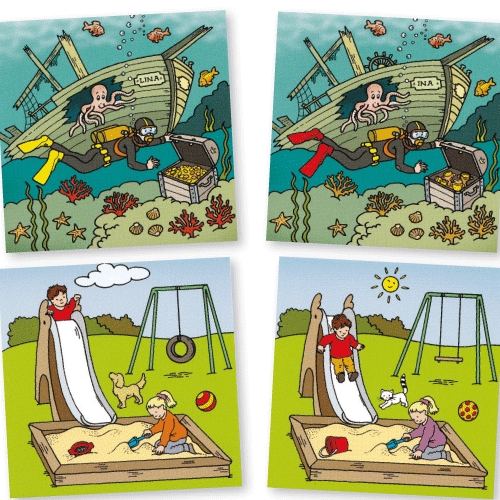 7. „Taniec marzyciela” – zabawa ruchowa. Improwizacja ruchowa z wykorzystaniem kolorowych wstążek lub kawałków bibuły do utworu „Marzenie miłosne” Franciszka Liszta.https://youtu.be/H0kCVZV6qRM8. Do wykonania zadania z Karty Pracy z części 4 strony 32a, 32b.